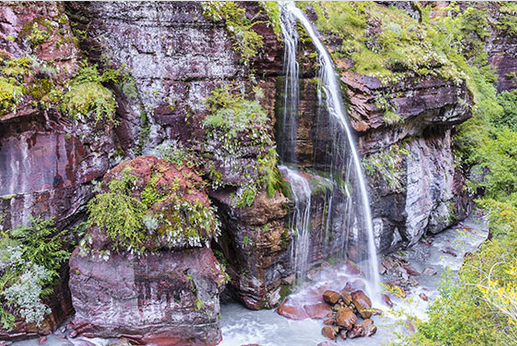 Les plus belles gorges de France.Les gorges du Verdon, à la roche opale et doréeParsemée de verdure, d'eau verte ou turquoise sillonnéesSont un somptueux délice pour nos yeux émerveillés,Où le firmament triomphe de son teint azuré.Les plus pittoresques par leurs parois rocheuses abruptes et élevéesSont les gorges du Tarn, dont le Causse Méjean est sublimé.La face escarpée s'élève fièrement et s'illumine de clarté.Les abords calquent dans les flots leur majestueuse beauté.Plus sauvages, les gorges de la Jonte au cœur des Cévennes lovéesOffrent plus de végétation, elles sont plus morcelées et déchiquetées.Les vautours y évoluent, bercés par les courants venteux légersRemontant du sud, empreints de douceur qui leur plait.Les gorges de l'Ardèche, le long de la rivière du même non ont sculptéUn pont naturel, le Pont d'Arc en créant un coin abritéAvec une plage de sable blanc où l'on peut se faire bronzerEntourés d'un décor fabuleux, loin des regards indiscrets.Les Gorges de  l'Hérault ne sont pas en reste, plus sombres ou dorées,Plus étroites, que les eaux du fleuve ont admirablement façonnées,Protègent son cours aqueux aux nuances verdâtres, chaviréPar la pente, comme un torrent où le liquide semble assoiffé de liberté.Les gorges du Loup, près de la côte d'Azur, de mignardises gavées,De généreuses "fontaines" où vont se baigner les anges et les féesSont alimentés par de multiples cascades blanches à la finesse écheveléeEt au murmure doux, dans un tableau grandiose aux tons variés.Les Gorges du Cians et de la Daluis offrent des fresques éthérées,Les schistes rouges restituent des bordeaux, grenats, rosés et dorés.Le spectacle est saisissant, on y trouve même du violet.Une cascade platine dévale cette roche délicatement colorée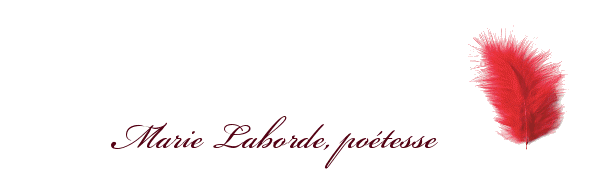 